OPSEU JOB DESCRIPTION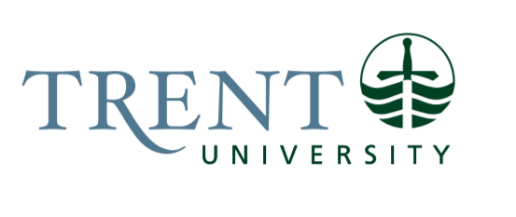 Job Title: 		Land Stewardship Coordinator Job Number:			A-426 | VIP: 1692			Band:			OPSEU- 8		Department: 			Facilities Management						Supervisor Title: 	Director, Campus Planning and DevelopmentLast Reviewed:			October 5, 2021Job Purpose:Oversee the development of the Systems-level Plan and Nature Area Management Plans for the UGN as envisioned by the Trent Lands and Nature Areas Plan (TLNAP). The TLNAP commits to maintaining 60 percent of the Symons campus as Nature Areas and green space necessitating a commitment to understanding and managing these lands. The TLNAP, and thus the systems-level and nature area management plans, are pluralistic in that they will implement strategies based on science and Indigenous Traditional Knowledge (ITK). Collaboration and ongoing relationship building with Michi Saagiig First Nations is a critical component of this position, as is the engagement of students, faculty and the community.Key Activities:Systems PlanDevelop a systems-level plan for the University Green Network (UGN) outlined in the TLNAP. Components of the systems-level plan will include:Review and assessment of existing conditionsTarget setting for the UGNIdentification of key opportunities, gaps and actionsIdentification of stewardship priorities and potential partnershipsGuidelines for data management and future projectsConsultation and engagementSystems-level reportMonitor, assess and report on systems-level plan objectives Management PlansUsing the systems-level plan and the TLNAP as the guide, develop a template for natural management plans for each of the Trent Nature Areas that includes setting site-specific targets, applying the 4 management categories, specific directions for nature area management, implementation activities, and monitoring opportunitiesEstablish a priority list for the creation of management plans for Trent Nature Areas parcelsUndertake management plansEngage with the Nature Areas Stewardship Advisory Committee throughout this work EngagementParticipate in the implementation of both internal and external stakeholder, rightsholder and community engagement for the development of the systems-level plan, management plans and associated activitiesEnsure the thorough integration of Indigenous Traditional Knowledge (ITK) through ongoing and targeted engagement with Michi Saagiig Lands and Resources Consultation Liaisons and the Elders and Traditional Knowledge Keepers Council, Initiate relationship and partnership building with local stewardship and environmental organizations such as Green-up, Otonabee Conservation, Peterborough Field Naturalists, etc. EducationWorking with faculty and student organizations, create opportunities for and supervise students to participate in studies, planning, and implementation of the stewardship plans through classwork, experiential learning, and co-curricular rolesEngage and collaborate with Michi Saagiig communities to create opportunities for indigenous youth to participate in stewardship projectsLead the creation of educational signage throughout the UGN and Nature Areas, communicating information about the natural environment and ITKRestoration and CompensationProvide expertise and coordination support for restoration, enhancement and compensation activities related to the UGN and Nature Areas Monitoring Provide technical advice and expertise to senior management regarding opportunities and requirements for development-driven ecological and hydrologic monitoring. Advise on the any adaptive measures required to mitigate unexpected results on impactsResources & ReportingCollaborate with the Advancement department to seek out and solicit grants and philanthropic gifts to advance implementation of the UGN and Nature Areas management plans Lead tours and provide regular reports for grantmakers and donorsContribute to articles and newstories for the Trent website and community newsletters Develop and conduct RFPs for consultants to assist in any of the work above (e.g. environmental services firms), and supervise them to ensure satisfactory completion of tasksEducation Required:University degree(s) (4 years) in biology, ecology, environmental science or related discipline. Master’s degree preferredExperience/Qualifications Required:3-5 years experience in the major tasks and responsibilitiesDemonstrated knowledge and experience in natural heritage system management,ecosystem restoration, field assessment protocols (ELC, OWES, OSAP) and mitigation techniques. ELC certification is strongly preferred.Identification skills and knowledge of Ontario’s flora and fauna and associated habitatAnalytical, complex, problem-solving and decision-making skillsDemonstrated ability in technical writing, such as reports, proposals, etc., as well as documents directed towards a broader audienceAbility to manage and coordinate multiple competing tasks and prioritiesExceptional organizational skills and high attention to detailIndependent thinking and action ingenuity and creativityStrong interpersonal communication skills - making connections and developing meaningful relationshipsExperience working with Indigenous Peoples, including Indigenous programming and community engagement preferred. Holding ITK would be an asset; commitment to integrating indigenous perspectivesDemonstrated interest and knowledge of Indigenous history and cultureProficient computer skills and experience with MS Office, including Excel, Word, Outlook, PowerPoint, Teams and SharepointStrong knowledge in ArcGIS considered an assetSupervision:Supervise and direct the activities of summer, co-op, and placement students

Job Evaluation Factors:Analytical ReasoningMust have well-developed problem-solving capability. The position requires an ability to understand, analyze and synthesize complex data that is often not well defined, organized or contradictory. For example, some ecological data may point towards one mitigation approach while other data points to an opposite approach. Some data may be more rigorous or quantitative than other data. The incumbent must also possess the ability to establish and make recommendations based on goals, objectives, priorities and evaluation metrics. Grasp the needs of various stakeholders to negotiate favourable outcomes for Trent in complicated matters. Work site conditions are diverse and require the ability to read, interpret, co-ordinate and discuss and explain environmental, construction and landscaping drawings with multi-disciplinary stakeholders. Decision MakingProposals and reports are reviewed by the Director and AVP prior to being presented to presented to Board, Committees or released to the public. Decisions are made throughout daily activities, following the analysis of varied options, with minimal or no supervision. ImpactPoor-quality work carries reputational risk to the organization due to the profile of the TLNAP.Cost overruns, due to unknown circumstances, can have a financial impact on the budgets of other departments.Decisions most often impact other University departments, as systems-level and management plans will affect operational units. Decisions regarding management of Trent lands, particularly the use and management of nature areas, will affect the broader community.Must be able to use discretion and maintain confidentiality; must understand the duties of responsibility inherent in the operations of a publicly funded institution with respect to Freedom of Information (FOI) legislation.Responsibility for the Work of OthersResponsible for the supervision of summer, co-op and placement students. May involve the supervision of contractors and volunteers for in-field activities.CommunicationInternalSenior Administration - presentation of project updates including milestone achievement and schedule information External Relations – coordinate with and support external relations activities (website content creation, online and in-person events) FM - work with FM managers and staff to ensure project coordination and completion in a timely manner and within budgetPurchasing Dept. – coordinate procurement of goods and services for projects within University purchasing policiesBoard of Governors and related committees – provides reports and makes presentationsNature Areas Stewardship Advisory Committee (faculty/students/staff) - Sits as a member and liaises with the committee Security Dept. – ensuring work sites are secure and worker’s work within HSARisk Management – ensuring insurance for projects meets University standardsUniversity community (faculty, staff, students) Acts as resource person for the entire University on work being done on the systems-level and management plans and initiatives by responding to extensive enquiries by email, telephone and in person.ExternalRightsholders - Miichi Saagiig First Nations Consultation OfficersCommunity partners – relationship building and information sharing with local environmental community groups and NGOs (e.g., Green-up, Naturalists, Stewardship Groups)Consultants – liaise with retained ecological, engineering, planning, public consultation, etc., consultants, sharing information needs, reviewing materials, coordinating site visitsFederal/Provincial/Local Agencies – MECP, MNRF, DFO, TSW, ORCA, and municipal building/engineering/planning to ensure compliance with federal, provincial and local legislation and policiesGeneral Public - providing information on Nature Areas at Trent                Contractors - sharing information, coordination of site visitsSuppliers - gathering information on new materials available Donors – meeting to conduct tours and report on use of their fundsMotor/ Sensory SkillsHand dexterity for keyboarding and writing.Carrying equipment or other materials for in-field activities or public engagements.Ability to climb into awkward locations to investigate various site conditions. Coordination to navigate safely over uneven topography of outdoor work sites.EffortMental EffortSustained concentration - The job requires significant mental demands such as visual attention and sustained concentration and concentration for hours at a time on a weekly basis. Continual analysis and verification of data for accuracy and completeness is required in report creation and writing.  Listening - Active listening to internal and external stakeholders in busy office environment.Focus - Interruptions are frequent.  Must be able to shift priorities and mental focus between several tasks at one time in order to ensure workflow. Also required to shift between various fields of practice such as from analysis of data to writing, to working with students or volunteers.Physical EffortLong periods of standing or sitting Site visits include being on your feet for long period of time on uneven terrain and potential inclement weather conditions.Carrying equipment or other materials for in-field activities or public engagements.Working ConditionsPhysicalLong periods of time spent keyboarding, in meetingsSite visits include being on your feet for long period of time on uneven terrain and potential inclement weather conditions.Potential contact with poison ivy, trees, shrubs, tall grassed areasProlonged standing at special eventsPsychological:Flexibility in meeting shifting demands and prioritiesAbility to manage multiple tasks and demandsFrequent encounter with conflicting goals, objectives and preferred course of actionsOccasional antagonistic meetings with small or large multi-disciplinary groups